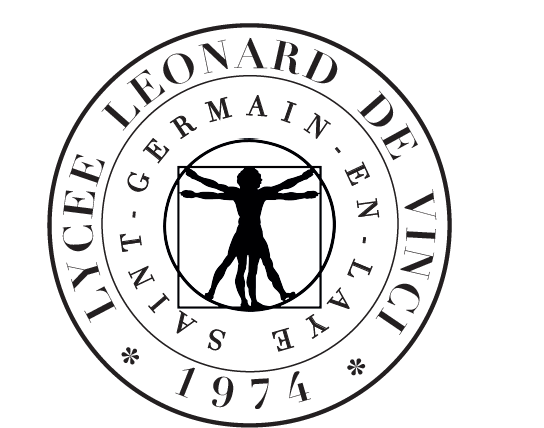 FORMULAIRE DE VERSEMENT DU SOLDE DE 13% DE LA TAXE D’APPRENTISSAGEDestinée au développement des formations initiales technologiques et professionnelles (Décret N° 2019-1491du 27décembre 2019 relatif au solde de la taxe d’apprentissage)Versement possible dès maintenant, et avant le 31 mai 2022Votre entrepriseNom/ Raison sociale _ _ _ _ _ _ _ _ _ _ _ _ _ _ _ _ _ _ _ _ _ _ _ _ _ _ _ _ _ _ _ _ _ _ _ _ _ _ _ _ _ _ _N° de Siret	_ _ _ _ _ _ _ _ _ _ _ _ _ _ _ _ _ _ _ _ _ _ _ _ _ _ _ _ _ _ _ _ _ _ _ _ _ _ _ _ _ _ _Adresse	_ _ _ _ _ _ _ _ _ _ _ _ _ _ _ _ _ _ _ _ _ _ _ _ _ _ _ _ _ _ _ _ _ _ _ _ _ _ _ _ _ _ _Code Postale	_ _ _ _ _ _ _ _ _ _ _ _ _ _ _ _ _ _ _ _ _ _ _ _ _ _ _ _ _ _ _ _ _ _ _ _ _ _ _ _ _ _ _Ville	_ _ _ _ _ _ _ _ _ _ _ _ _ _ _ _ _ _ _ _ _ _ _ _ _ _ _ _ _ _ _ _ _ _ _ _ _ _ _ _ _ _ _Contact pour reçu libératoire ________ ___ ____ ___ _ _ _ _ _ _ _ _ _ _ _ _ _ _ _ _ _ _ _Adresse de Courriel  _ _ _ _ _ _ _ _ _ _ _ _ _ _ _ _ _ _ _ _ _ _ _ _ _ _ _ _ _ _ _ _ _ _ _ _ _ _ _ _ _ _ _Téléphone	_ _ _ _ _ _ _ _ _ _ _ _ _ _ _ _ _ _ _ _ _ _ _ _ _ _ _ _ _ _ _ _ _ _ _ _ _ _ _ _ _ _ _Règlement du solde de 13% de la Taxe d’Apprentissage au Lycée Lycée Léonard de VinciDestinataireLycée Léonard de Vinci	Code UAI : 0782556EMontant du solde versé _ _ _ _ _ _ _ _ _ _ _ _ _ _ _ _ _ _ _ _ _ _ _ _ _ _ _ _ _ _ _ _ _ _ _ _Retourner ce formulaire avec votre règlement au Lycée Léonard de Vinci 2, boulevard Hector Berlioz 78100 Saint Germain En LayePar chèque	      Chèque n°	_ _ _ _ _ _ _ _ _ _ _ _ _ _ _ _ _ _ _ _ _ _ _ _ _ _ _ _ _ _ _ _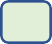 Banque	_ _ _ _ _ _ _ _ _ _ _ _ _ _ _ _ _ _ _ _ _ _ _ _ _ _ _ _ _ _ _ _A l’ordre de : Agent comptable du Lycée Léonard de Vinci Par virement      IBAN : FR7610071780 0000 0010 0623 895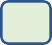 BIC :	TRPUFRP1Merci d’indiquer votre n° de Siret & TA 2022 en libellé du virementEt de retourner ce formulaire renseignéÀ l’adresse suivante :	ce.0782556e@ac-versailles.frLe reçu libératoire vous sera adressé au plus tôt dès réception de votre versement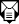 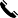 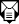 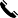 